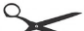 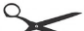 1. Zestaw pytań1. Zestaw pytań2. Zestaw pytań2. Zestaw pytań3. Zestaw pytań3. Zestaw pytańCO?Co się wydarzyło?Co się działo?Jakie były fakty?Co robiłeś/aś?JAK?Jak to się wydarzyło?Kiedy i gdzie to się działo?Co było w tym ciekawego?Jak się czułeś/aś?DLACZEGO?Dlaczego zadziało się tak, jak się zadziało?Jakie były motywacje bohaterów?Po co tak postąpili?Z czego to wynika i do czego to prowadzi?Dlaczego zadziało się tak, jak się zadziało?Jakie były motywacje bohaterów?Po co tak postąpili?Z czego to wynika i do czego to prowadzi?1. Zestaw pytań1. Zestaw pytań2. Zestaw pytań2. Zestaw pytań3. Zestaw pytań3. Zestaw pytańCO?Co się wydarzyło?Co się działo?Jakie były fakty?Co robiłeś/aś?JAK?Jak to się wydarzyło?Kiedy i gdzie to się działo?Co było w tym ciekawego?Jak się czułeś/aś?DLACZEGO?Dlaczego zadziało się tak, jak się zadziało?Jakie były motywacje bohaterów?Po co tak postąpili?Z czego to wynika i do czego to prowadzi?Dlaczego zadziało się tak, jak się zadziało?Jakie były motywacje bohaterów?Po co tak postąpili?Z czego to wynika i do czego to prowadzi?1. Zestaw pytań1. Zestaw pytań2. Zestaw pytań2. Zestaw pytań3. Zestaw pytań3. Zestaw pytańCO?Co się wydarzyło?Co się działo?Jakie były fakty?Co robiłeś/aś?JAK?Jak to się wydarzyło?Kiedy i gdzie to się działo?Co było w tym ciekawego?Jak się czułeś/aś?DLACZEGO?Dlaczego zadziało się tak, jak się zadziało?Jakie były motywacje bohaterów?Po co tak postąpili?Z czego to wynika i do czego to prowadzi?Dlaczego zadziało się tak, jak się zadziało?Jakie były motywacje bohaterów?Po co tak postąpili?Z czego to wynika i do czego to prowadzi?1. Zestaw pytań1. Zestaw pytań2. Zestaw pytań2. Zestaw pytań3. Zestaw pytań3. Zestaw pytańCO?Co się wydarzyło?Co się działo?Jakie były fakty?Co robiłeś/aś?JAK?Jak to się wydarzyło?Kiedy i gdzie to się działo?Co było w tym ciekawego?Jak się czułeś/aś?DLACZEGO?Dlaczego zadziało się tak, jak się zadziało?Jakie były motywacje bohaterów?Po co tak postąpili?Z czego to wynika i do czego to prowadzi?Dlaczego zadziało się tak, jak się zadziało?Jakie były motywacje bohaterów?Po co tak postąpili?Z czego to wynika i do czego to prowadzi?1. Zestaw pytań1. Zestaw pytań2. Zestaw pytań2. Zestaw pytań3. Zestaw pytań3. Zestaw pytańCO?Co się wydarzyło?Co się działo?Jakie były fakty?Co robiłeś/aś?JAK?Jak to się wydarzyło?Kiedy i gdzie to się działo?Co było w tym ciekawego?Jak się czułeś/aś?DLACZEGO?Dlaczego zadziało się tak, jak się zadziało?Jakie były motywacje bohaterów?Po co tak postąpili?Z czego to wynika i do czego to prowadzi?Dlaczego zadziało się tak, jak się zadziało?Jakie były motywacje bohaterów?Po co tak postąpili?Z czego to wynika i do czego to prowadzi?1. Zestaw pytań1. Zestaw pytań2. Zestaw pytań2. Zestaw pytań3. Zestaw pytań3. Zestaw pytańCO?Co się wydarzyło?Co się działo?Jakie były fakty?Co robiłeś/aś?JAK?Jak to się wydarzyło?Kiedy i gdzie to się działo?Co było w tym ciekawego?Jak się czułeś/aś?DLACZEGO?Dlaczego zadziało się tak, jak się zadziało?Jakie były motywacje bohaterów?Po co tak postąpili?Z czego to wynika i do czego to prowadzi?Dlaczego zadziało się tak, jak się zadziało?Jakie były motywacje bohaterów?Po co tak postąpili?Z czego to wynika i do czego to prowadzi?